Email from the FutureYou are going to write an email from your future self. A self who is more confident about who they are, where they are, and what they want. This email can be encouraging, offer reassurance, and even be the thing to give yourself the tough love you might need. Let your future-self lift you higher.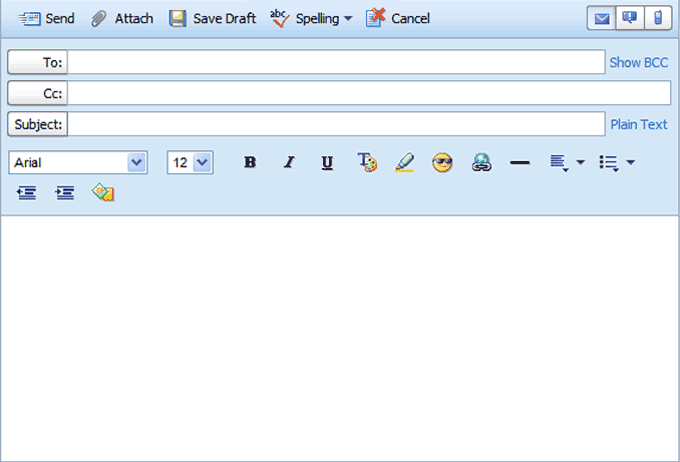 